Name ________________________________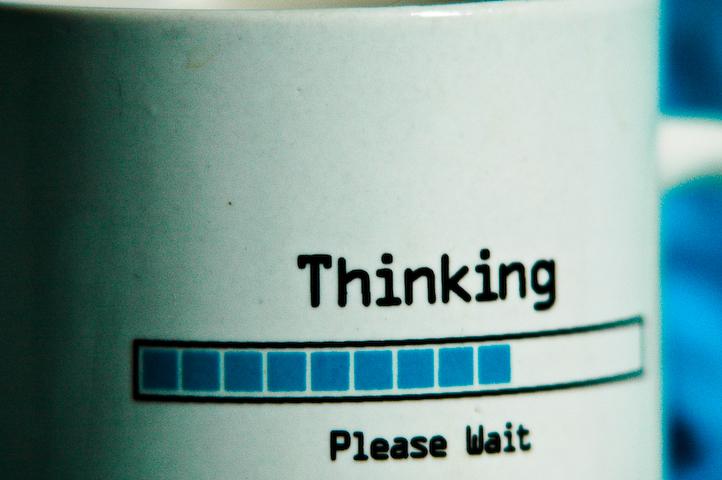 Group Members __________________________________________________________________________________________________________________________________________________Challenge Name ________________________________________________________STEM REFLECTIONDirections - Please take time and think about each question. Please answer all questions using a minimum of 3 sentences.  Proper spelling, grammar and sentence structure are required. What did you like about this challenge and why?________________________________________________________________________________________________________________________________________________________________________________________________________________________________________________________________________________________What did you not like and this challenge and why?______________________________________________________________________________________________________________________________________________________________________________________________________________________________________________________________________________________________________________________________________________________________If you had the chance to do the challenge over what would you do differently and why?______________________________________________________________________________________________________________________________________________________________________________________________________________________________________________________________________________________________________________________________________________________________What was the hardest part of this challenge?______________________________________________________________________________________________________________________________________________________________________________________________________________________________________________________________________________________________________________________________________________________________RUBRIC - SELF ASSESSMENTPlease rate yourself 1 to 5 on each of the below statements - 5 being the best and 1 being not desirable.  I will review these and make changes if necessary.I worked cooperatively in my group during the whole challenge. I did not complain but embraced the opportunity to work with others.   _________________I worked quietly and stayed on task.  I was not disruptive and did not have to be reminded on how to behave in a classroom.  _________________I was successful at completing the challenge_________________I completed the STEM REFLECTION with complete thoughts, sentences, proper grammar, punctuation and spelling. ______________________My group and I cleaned up our area as directed.  We did not leave any supplies on the table or floor at the end of class. ______________________Please add your points above.  TOTAL SCORE ________________/25